Министерство образования и науки Российской ФедерацииФедеральное государственное бюджетное образовательное учреждение 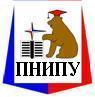 высшего образования«Пермский национальный исследовательский политехнический университет»Лысьвенский филиал(ЛФ ПНИПУ)Специальность 08.02.01 Строительство и эксплуатация зданий и сооруженийУТВЕРЖДАЮПроректор по учебной работед - р техн. наук_____________ Н.В. Лобов «____» ____________ 2016 г.РАБОЧАЯ ПРОГРАММАПРОФЕССИОНАЛЬНОГО МОДУЛЯПМ.01 УЧАСТИЕ В ПРОЕКТИРОВАНИИ ЗДАНИЙ И СООРУЖЕНИЙФорма обучения - очнаяЗакреплена за ПЦК: технических дисциплинКурс: 1,2,3							Семестр: 1,2,3,4,5,6Трудоёмкость:Максимальная учебная нагрузка студента: 	1491 часВиды контроля:Экзамен квалификационный  6 семестрЛысьва, 2016Рабочая программа профессионального модуля ПМ.01 Участие в проектировании зданий и сооружений разработана на основании:Федерального государственного образовательного стандарта среднего профессионального образования, утвержденного приказом Министерства образования и науки Российской Федерации «11» августа 2014г. № 965 номер Государственной регистрации «33818» по специальности 08.02.01 Строительство и эксплуатация зданий и сооружений;Учебного плана очной формы обучения по специальности 08.02.01 Строительство и эксплуатация зданий и сооружений, утвержденного 28 апреля 2016 года;Рабочая программа рассмотрена и одобрена на заседании предметной (цикловой) комиссии технических дисциплин (ТД) «___» __________ 2016 г., протокол № ____.Заведующий кафедрой,канд. тех. наук, доц.								Д.С. Балабанов Заместитель директора по УР ЛФ ПНИПУ, канд. пед. наук, доц.								Н.Н. Третьякова1 ПАСПОРТ РАБОЧЕЙ ПРОГРАММЫ ПРОФЕССИОНАЛЬНОГО МОДУЛЯПМ.01 Участие в проектировании зданий и сооружений1.1 Область применения программыРабочая программа профессионального модуля является частью основной профессиональной образовательной программы в соответствии с ФГОС СПО по специальности 08.02.01 Строительство и эксплуатация зданий и сооружений. Квалификация выпускника – техник.1.2 Место профессионального модуля в структуре программы подготовки специалистов среднего звенаПрофессиональный модуль Участие в проектировании зданий и сооружений входит в профессиональный цикл ФГОС по специальности СПО 08.02.01 Строительство и эксплуатация зданий и сооружений.Предшествующими дисциплинами являются: Инженерная графика, Техническая механика, Основы геодезии,  Инженерная графика в строительстве. Знания и умения, полученные при изучении профессионального модуля Участие в проектировании зданий и сооружений, могут быть использованы при изучении профессионального модуля ПМ 02 Выполнение технологических процессов при строительстве, эксплуатации и реконструкции строительных объектов, при написании выпускной квалификационной работы.1.3 Цели и задачи профессионального модуля – требования к результатам освоения профессионального модуляЦель изучения профессионального модуля – овладение видом деятельности Участие в проектировании зданий и сооруженийЗадачи профессионального модуля:формирование знаний в области проектирования зданий и сооружений;формирование умений в области проектирования зданий и сооружений;формирование практических навыков в области проектирования зданий и сооружений.2 Требования к результатам освоения профессионального модуляПМ.01 Участие в проектировании зданий и сооружений Результатом освоения профессионального модуля является овладение обучающимися видом профессиональной деятельности Участие в проектировании зданий и сооружений, в том числе профессиональными (ПК) и общими (ОК) компетенциями:2.1  Требования к компонентному составу компетенций 2.2  Требования к компонентному составу профессиональных компетенцийТребования к компонентному составу части компетенции ПК 1.1. ПМ 012.3   Дисциплинарная карта компетенций ПК 1.2Требования к компонентному составу части компетенции ПК 1.2. ПМ 012.4   Дисциплинарная карта компетенций ПК 1.3Требования к компонентному составу части компетенции ПК 1.3. ПМ 012.5   Дисциплинарная карта компетенций ПК 1.4Требования к компонентному составу части компетенции ПК 1.4. ПМ 013 СТРУКТУРА И СОДЕРЖАНИЕ ПРОФЕССИОНАЛЬНОГО МОДУЛЯ3.1 Тематический план профессионального модуля4 Контроль результатов освоения ПРОФЕССИОНАЛЬНОГО МОДУЛЯ 
(вида профессиональной деятельности)4.1 Итоговый контроль освоения профессионального модуляЭкзамен квалификационныйЯвляется формой промежуточной аттестации по профессиональному модулю. К экзамену квалификационному допускаются обучающиеся, освоившие все составные элементы профессионального модуляЭкзамен квалификационный оценивает сформированность профессиональных и общих компетенций, указанных в разделе V. Требования к результатам освоения программы подготовки специалистов среднего звена ФГОС СПО и готовность обучающегося к выполнению вида профессиональной деятельности Участие в проектировании зданий и сооруженийЭкзамен квалификационный представляет собой форму независимой оценки результатов освоения профессионального модуля с участием работодателей на основе защиты производственной практики. В экзаменационной ведомости фиксируется решение: "вид профессиональной деятельности освоен/не освоен", а профессиональный модуль: зачтено/не зачтено.К началу проведения экзамена квалификационного должны быть подготовлены следующие документы:ведомость экзаменационная по профессиональному модулю;ведомость зачетная по производственной практике;ведомость экзаменационная или зачетная по МДК;журнал учебных занятий;зачетные книжки.Фонд оценочных средств профессионального модуля, получивший положительное заключение работодателей, представлен в приложении к рабочей программе профессионального модуля.Разработчик: Преподаватель 1 категорииИ.В. КарповаРецензент:канд.техн.наук, доц. Д.С. БалабановПредседатель ПЦК ТДИ.В. КарповаСОГЛАСОВАНОЗаместитель начальника УОП ПНИПУВ.А. ГолосовНачальник отдела архитектуры и градостроительства "ДУИ администрации г. Лысьвы" Р.В. ЛекомцевФормулировка компетенцииПеречень компонентовТехник  базовой подготовки должен обладать общими компетенциями, включающими в себя способность: ОК 1. Понимать сущность и социальную значимость своей будущей профессии, проявлять к ней устойчивый интерес.В результате освоения междисциплинарного курса студент:знает (з1) профессиональные функции современного техника;ОК 2. Организовывать собственную деятельность, выбирать типовые методы и способы выполнения профессиональных задач, оценивать их эффективность и качество.умеет (у1) выбирать и применять типовые методы проектирования зданий и сооружений;ОК 3. Принимать решения в стандартных и нестандартных ситуациях и нести за них ответственность.умеет (у2) принимать решения в стандартных и нестандартных ситуациях при проектировании зданий и сооружений;ОК 4. Осуществлять поиск и использование информации, необходимой для эффективного выполнения профессиональных задач, профессионального и личностного развития.знает (з2) основные документы, регламентирующие процесс проектирования зданий и сооружений;ОК 5. Использовать информационно-коммуникационные технологии в профессиональной деятельности.знает (з3) информационно-коммуникационные технологии при проектировании зданий и сооружений;ОК 6. Работать в коллективе и в команде, эффективно общаться с коллегами, руководством, потребителями.знает (з4) методы эффективного общения с коллегами и руководством;ОК 7.  Брать на себя ответственность за работу членов команды (подчиненных), за результат выполнения заданий.умеет (у3) брать ответственность за коллективную работу и её результат проектировании зданий и сооружений;умеет (у4) рационально планировать и организовывать профессиональную деятельность с учётом требований производственного процесса;ОК 8. Самостоятельно определять задачи профессионального и личностного развития, заниматься самообразованием, осознанно планировать повышение квалификации. умеет (у5) заниматься самообразованием;ОК 9. Ориентироваться в условиях частой смены технологий в профессиональной деятельности.умеет (у6) использовать новые разработки в области проектирования зданий и сооружений.КодНаименование результата обученияПК 1.1.МДК 01.01Подбирать строительные конструкции и разрабатывать несложные узлы и детали конструктивных элементов зданий.Перечень компонентовВиды учебной работыСредства оценкиВ результате освоения междисциплинарного курса студентзнает:(з5) основные свойства и область применения строительных материалов и изделий; (з6) основные конструктивные системы и решения частей зданий; (з7) основные строительные конструкции зданий; (з8) современные конструктивные решения подземной и надземной части зданий; (з9) принцип назначения глубины заложения фундамента; (з10) конструктивные решения фундаментов; (з11) конструктивные решения энергосберегающих ограждающих конструкций; (з12) основные узлы сопряжений конструкций зданий; (з13) основные методы усиления конструкций; (з14) нормативно-техническую документацию на проектирование, строительство и реконструкцию зданий конструкций; (з15) особенности выполнения строительных чертежей; (з16) графические обозначения материалов и элементов конструкций; (з17) требования нормативно-технической документации на оформление строительных чертежей; (з18) понятия о проектировании зданий и сооружений; (з19) правила привязки основных конструктивных элементов зданий к координационным осям; (з20) порядок выполнения чертежей планов, фасадов, разрезов, схем; (з21) задачи и стадийность инженерно-геологических изысканий для обоснования проектирования градостроительства; (з22) способы выноса осей зданий в натуру от существующих зданий и опорных геодезических пунктов; (з23) ориентацию зданий на местности; (з24) условные обозначения на генеральных планах; (з25) градостроительный регламент; (з26) технико-экономические показатели генеральных планов; (з27) нормативно-техническую документацию на проектирование строительных конструкций из различных материалов и оснований; (з28) виды соединений для конструкций из различных материалов; (з29) строительную классификацию грунтов; (з29)  физические и механические свойства грунтов; Теоретическое обучение.Самостоятельная работа студентов по изучению теоретического материала и  подготовке к зачёту и экзамену.Подготовка к занятиям.Тестирование.Вопросы к диф. зачёту и экзамену.умеет:(у7) определять по внешним признакам и маркировке вид и качество строительных материалов и изделий;(у8) производить выбор строительных материалов конструктивных элементов; (у9) определять глубину заложения фундамента; (у10) подбирать строительные конструкции для разработки архитектурно-строительных чертежей; (у11) читать строительные и рабочие чертежи; (у12) читать и применять типовые узлы при разработке рабочих чертежей; (у13) читать генеральные планы участков, отводимых для строительных объектов; (у14) читать строительные чертежи и схемы инженерных сетей и оборудования; (у15) выполнять горизонтальную привязку от существующих объектов; (у16) выполнять транспортную инфраструктуру и благоустройство прилегающей территории; (у17) выполнять по генеральному плану разбивочный чертеж для выноса здания в натуру; Практические занятия. Лабораторные работы.Курсовой проектСамостоятельная работа студентов (подготовка к лекциям, лабораторным и практическим занятиям) и подготовке к диф. зачёту и экзамену.Отчёты по практическим и лабораторным занятиям.Вопросы к диф. зачёту и экзамену.Защита курсового проектаимеет практический опыт:- (о1) подбора строительных конструкций и разработки несложных узлов и деталей конструктивных элементов зданий;Производственная практика (по профилю специальности)Отчет по практикеКодНаименование результата обученияПК 1.2.МДК 01.02Разрабатывать архитектурно-строительные чертежи с использованием информационных технологий.Перечень компонентовВиды учебной работыСредства оценкиВ результате освоения междисциплинарного курса студентзнает:(з30) профессиональные системы автоматизированного проектирования работ для выполнения архитектурно-строительных чертежей; (з31) профессиональные системы автоматизированного проектирования работ для проектирования строительных конструкций; Теоретическое обучение.Самостоятельная работа студентов по изучению теоретического материала и  подготовке к зачёту и экзамену.Подготовка к занятиям.Тестирование.Вопросы к диф. зачёту и экзамену.умеет:(у18) использовать информационные технологии при проектировании строительных конструкций; (у19) выполнять чертежи планов, фасадов, разрезов, схем с помощью информационных технологий; (у20) применять информационные системы для проектирования генеральных планов; Практические занятия.Самостоятельная работа студентов (подготовка к лекциям и практическим занятиям) и подготовке к диф. зачёту и экзамену.Отчёты по практическим занятиям.Вопросы к диф. зачёту и экзамену.имеет практический опыт:- (о2) разработки архитектурно-строительных чертежей;Производственная практика (по профилю специальности)Отчет по практикеКодНаименование результата обученияПК 1.3.МДК 01.01Выполнять несложные расчеты и конструирование строительных конструкций.Перечень компонентовВиды учебной работыСредства оценкиВ результате освоения междисциплинарного курса студентзнает:(з32) методику подсчета нагрузок; (з33) правила построения расчетных схем; (з34) методику определения внутренних усилий от расчетных нагрузок; (з35) работу конструкций под нагрузкой; (з36) прочностные и деформационные характеристики строительных материалов; (з37) основы расчета строительных конструкций; (з38) классификацию свай, работу свай в грунте; (з39) правила конструирования строительных конструкций; Теоретическое обучение.Самостоятельная работа студентов по изучению теоретического материала и  подготовке к зачёту и экзамену.Подготовка к занятиям.Тестирование.Вопросы к диф. зачёту и экзамену.умеет:(у21) выполнять расчеты нагрузок, действующих на конструкции; (у22) по конструктивной схеме построить расчетную схему конструкции; (у23) выполнять статический расчет; (у24) проверять несущую способность конструкций; (у25) подбирать сечение элемента от приложенных нагрузок; (у26) определять размеры подошвы фундамента; (у27) выполнять расчеты соединений элементов конструкции; (у28) рассчитывать несущую способность свай по грунту, шаг свай и количество свай в ростверке.Практические занятия.Курсовой проектСамостоятельная работа студентов (подготовка к лекциям и практическим занятиям) и подготовке к диф. зачёту и экзамену.Отчёты по практическим занятиям.Вопросы к диф. зачёту и экзамену.Защита курсового проектаимеет практический опыт:- (о3) выполнения расчетов и конструирования строительных конструкций, оснований;Производственная практика (по профилю специальности)Отчет по практикеКодНаименование результата обученияПК 1.4.МДК 01.02Участвовать в разработке проекта производства работ с применением информационных технологий.Перечень компонентовВиды учебной работыСредства оценкиВ результате освоения междисциплинарного курса студентзнает: (з40) основные методы организации строительного производства (последовательный, параллельный, поточный);  (з41) основные технико-экономические характеристики строительных машин и механизмов; (з42) методику вариантного проектирования; (з43) сетевое и календарное планирование; (з44) основные понятия проекта организации строительства; (з45) принципы и методику разработки проекта производства работ; (з46) профессиональные информационные системы для выполнения проекта производства работ. Теоретическое обучение.Самостоятельная работа студентов по изучению теоретического материала и  подготовке к зачёту и экзамену.Подготовка к занятиям.Тестирование.Вопросы к диф. зачёту и экзамену.Умеет: (у29) подбирать комплекты строительных машин и средств малой механизации для выполнения работ; (у30) разрабатывать документы, входящие в проект производства работ; (у31) оформлять чертежи технологического проектирования с применением информационных технологий; (у32)  использовать в организации производства работ передовой отечественный и зарубежный опыт; Практические занятия.Курсовой проект Самостоятельная работа студентов (подготовка к лекциям и практическим занятиям) и подготовке к диф. зачёту и экзамену.Отчёты по практическим занятиям.Вопросы к диф. зачёту и экзамену.Защита курсового проектаимеет практический опыт:- (о4) разработки и оформления отдельных частей проекта производства работ;Производственная практика (по профилю специальности)Отчет по практикеКоды профессио-нальных компетен-цийНаименование разделов профессионального модуляВСЕГО ЧАСОВ (макс. учебная нагрузка и практи-ки)Объём времени, отведённый на освоение междисциплинарного курсаОбъём времени, отведённый на освоение междисциплинарного курсаОбъём времени, отведённый на освоение междисциплинарного курсаОбъём времени, отведённый на освоение междисциплинарного курсаОбъём времени, отведённый на освоение междисциплинарного курсаПрактикаПрактикаКоды профессио-нальных компетен-цийНаименование разделов профессионального модуляВСЕГО ЧАСОВ (макс. учебная нагрузка и практи-ки)Обязательная аудиторная учебная нагрузка обучающегосяОбязательная аудиторная учебная нагрузка обучающегосяОбязательная аудиторная учебная нагрузка обучающегосяСамостоятельная работа обучающегосяСамостоятельная работа обучающегосяУчебная, часовПроизводственная, часовКоды профессио-нальных компетен-цийНаименование разделов профессионального модуляВСЕГО ЧАСОВ (макс. учебная нагрузка и практи-ки)Всего, часовв т.ч. лабора-торные и практи-ческие занятия, часовв т.ч. курсовая работа (проект), часовВсего, часовв т.ч. курсовая работа (проект), часовУчебная, часовПроизводственная, часов12345678910ПК1.1, ПК 1.3МДК.01.01. Проектирование зданий и сооружений96964717460322---ПК 1.2,ПК 1.4МДК 01.02 Проект производства работ45030013460150-ПК1.1, ПК 1.2,  ПК 1.3, ПК 1.4ПП.01.01. Производственная практика (по профилю специальности)72------72ВСЕГО:ВСЕГО:1491947308120472--72